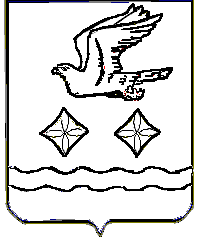                                     АДМИНИСТРАЦИЯСТУПИНСКОГО МУНИЦИПАЛЬНОГО РАЙОНАМОСКОВСКОЙ ОБЛАСТИУПРАВЛЕНИЕ ОБРАЗОВАНИЯПРИКАЗ___03.06.2013____№_____342_____г. СтупиноО назначении ответственных лиц за исполнение Ступинским муниципальным районом показателей результативности реализации Комплекса мер по модернизации общего образования в 2013 годуВ целях исполнения обязательств Ступинского муниципального района, взятых по соглашению  №   от 30.05.2013 г между Министерством образования Московской области и администрацией Ступинского муниципального района  о взаимодействии по реализации мероприятий по модернизации общего образования Московской области в 2013 году,ПРИКАЗЫВАЮ:Назначить ответственных лиц за исполнение Ступинским муниципальным районом показателей результативности предоставления федеральной субсидии бюджету Московской области по модернизации региональной системы общего образования в 2013 году по Ступинскому муниципальному району в соответствии с приложением к настоящему приказу.Контроль за исполнением настоящего приказа возложить на заместителя начальника управления образования Калинину Ю.Ю.Начальник управления образования                                                 Г.А.СимоноваВиза:Заместитель начальника управления образования                                                       Ю.Ю.Калинина«___»_________2013г.                                                                                             Приложение                                                                                              к приказу управления образования  от________ №_____Значения показателей  (подпоказателей) результативности предоставления федеральной субсидии бюджету Московской области на модернизацию региональной системы общего образования в 2013 году  Ступинский муниципальный район№ п/пНаименование показателя результативности предоставления субсидииЗначение показателя результативности предоставления субсидииЗначение показателя результативности предоставления субсидииЗначение показателя результативности предоставления субсидииОтветственный за выполнение показателя № п/пНаименование показателя результативности предоставления субсидииII кварталIII кварталIV кварталОтветственный за выполнение показателя 12345Ответственный за выполнение показателя 1.Среднемесячная заработная плата педагогических работников общеобразовательных учреждений в субъекте Российской Федерации 1.Среднемесячная заработная плата педагогических работников общеобразовательных учреждений в субъекте Российской Федерации 1.Среднемесячная заработная плата педагогических работников общеобразовательных учреждений в субъекте Российской Федерации 1.Среднемесячная заработная плата педагогических работников общеобразовательных учреждений в субъекте Российской Федерации 1.Среднемесячная заработная плата педагогических работников общеобразовательных учреждений в субъекте Российской Федерации 1.Среднемесячная заработная плата педагогических работников общеобразовательных учреждений в субъекте Российской Федерации 1.1.Размер среднемесячной заработной платы педагогических работников общеобразовательных учреждений в муниципальном образовании Московской области  (рубли)35 872 35 872 35 872 Сиротинина Л.В.2. Школьники, обучающиеся по федеральным государственным образовательным стандартам2. Школьники, обучающиеся по федеральным государственным образовательным стандартам2. Школьники, обучающиеся по федеральным государственным образовательным стандартам2. Школьники, обучающиеся по федеральным государственным образовательным стандартам2. Школьники, обучающиеся по федеральным государственным образовательным стандартам2. Школьники, обучающиеся по федеральным государственным образовательным стандартам2.Доля школьников, обучающихся по федеральным государственным образовательным стандартам, в общей численности школьников (проценты)23,7%35%35%Сенатская М.В.2.1.Доля школьников, обучающихся по федеральным государственным образовательным стандартам начального общего образования, в общей численности обучающихся в начальной школе (проценты)55,4%79,4%79,4%Сенатская М.В.2.1.1.Численность школьников, обучающихся по федеральным государственным образовательным стандартам начального общего образования (человек)245837163716Сенатская М.В.2.2.Доля школьников, обучающихся по федеральным государственным образовательным стандартам основного общего образования, в общей численности обучающихся в основной школе (проценты)01%1%Сенатская М.В.2.2.1.Численность школьников, обучающихся по федеральным государственным образовательным стандартам основного общего образования (человек)05252Сенатская М.В.2.3.Доля школьников, обучающихся по федеральным государственным образовательным стандартам среднего (полного) общего образования, в общей численности обучающихся в средней школе (проценты)0002.3.1.Численность школьников, обучающихся по федеральным государственным образовательным стандартам среднего (полного) общего образования (человек)0003. Педагогические работники, получившие в установленном порядке первую и высшую квалификационные категории, и подтверждение соответствия занимаемой должности3. Педагогические работники, получившие в установленном порядке первую и высшую квалификационные категории, и подтверждение соответствия занимаемой должности3. Педагогические работники, получившие в установленном порядке первую и высшую квалификационные категории, и подтверждение соответствия занимаемой должности3. Педагогические работники, получившие в установленном порядке первую и высшую квалификационные категории, и подтверждение соответствия занимаемой должности3. Педагогические работники, получившие в установленном порядке первую и высшую квалификационные категории, и подтверждение соответствия занимаемой должности3. Педагогические работники, получившие в установленном порядке первую и высшую квалификационные категории, и подтверждение соответствия занимаемой должности3.1.Доля педагогических работников, получивших в установленном порядке первую и высшую квалификационные категории, и подтверждение соответствия занимаемой должности с 1 января 2011 года до конца отчетного периода (в общей численности педагогических работников (проценты)38,25%38,25%40%Богачева Г.В.3.1.1.Численность педагогических работников, получивших в установленном порядке первую, высшую квалификационные категории и подтверждение соответствия занимаемой должности с 1 января 2011 года до конца отчетного периода (человек)306306320Богачева Г.В.4. Руководители и педагогические работники общеобразовательных учреждений, прошедшие повышение квалификации  для работы в соответствии с федеральными государственными образовательными стандартами, в общей численности руководителей и учителей общеобразовательных учреждений4. Руководители и педагогические работники общеобразовательных учреждений, прошедшие повышение квалификации  для работы в соответствии с федеральными государственными образовательными стандартами, в общей численности руководителей и учителей общеобразовательных учреждений4. Руководители и педагогические работники общеобразовательных учреждений, прошедшие повышение квалификации  для работы в соответствии с федеральными государственными образовательными стандартами, в общей численности руководителей и учителей общеобразовательных учреждений4. Руководители и педагогические работники общеобразовательных учреждений, прошедшие повышение квалификации  для работы в соответствии с федеральными государственными образовательными стандартами, в общей численности руководителей и учителей общеобразовательных учреждений4. Руководители и педагогические работники общеобразовательных учреждений, прошедшие повышение квалификации  для работы в соответствии с федеральными государственными образовательными стандартами, в общей численности руководителей и учителей общеобразовательных учреждений4. Руководители и педагогические работники общеобразовательных учреждений, прошедшие повышение квалификации  для работы в соответствии с федеральными государственными образовательными стандартами, в общей численности руководителей и учителей общеобразовательных учреждений4.1.Доля руководителей и педагогических работников общеобразовательных учреждений, прошедших повышение квалификации  и (или) профессиональную переподготовку для работы в соответствии с федеральными государственными образовательными стандартами, в общей численности руководителей и педагогических работников общеобразовательных учреждений (проценты)40,940,943,69Богачева Г.В.4.1.1. Численность руководителей и педагогических работников общеобразовательных учреждений, прошедших повышение квалификации и (или) профессиональную переподготовку для работы в соответствии с федеральными государственными образовательными стандартами (человек)302302322Богачева Г.В.5. Общеобразовательные учреждения, осуществляющие дистанционное обучение обучающихся5. Общеобразовательные учреждения, осуществляющие дистанционное обучение обучающихся5. Общеобразовательные учреждения, осуществляющие дистанционное обучение обучающихся5. Общеобразовательные учреждения, осуществляющие дистанционное обучение обучающихся5. Общеобразовательные учреждения, осуществляющие дистанционное обучение обучающихся5.1.Доля общеобразовательных учреждений, осуществляющих дистанционное обучение обучающихся, в общей численности общеобразовательных учреждений (проценты)3%3%3%Стебакова А.О.5.1.1.Число общеобразовательных учреждений, осуществляющих дистанционное обучение обучающихся111Стебакова А.О.6. Снижение потребления по всем видам топливно-энергетических ресурсов6. Снижение потребления по всем видам топливно-энергетических ресурсов6. Снижение потребления по всем видам топливно-энергетических ресурсов6. Снижение потребления по всем видам топливно-энергетических ресурсов6. Снижение потребления по всем видам топливно-энергетических ресурсов6.1.Динамика снижения потребления по каждому виду топливно-энергетических ресурсов не менее чем на 3% по отношению к сопоставимому периоду 2012 года (проценты)3%3%3%Елецкий С.В.Сиротинина Л.В.